TERMÉSZETISMERETTanulmányi verseny1. évfolyamországos Döntő2012Összpontszám: 77 pont 	     Elért pontszám: …… pontEgészítsd ki a képet az állításoknak megfelelően! 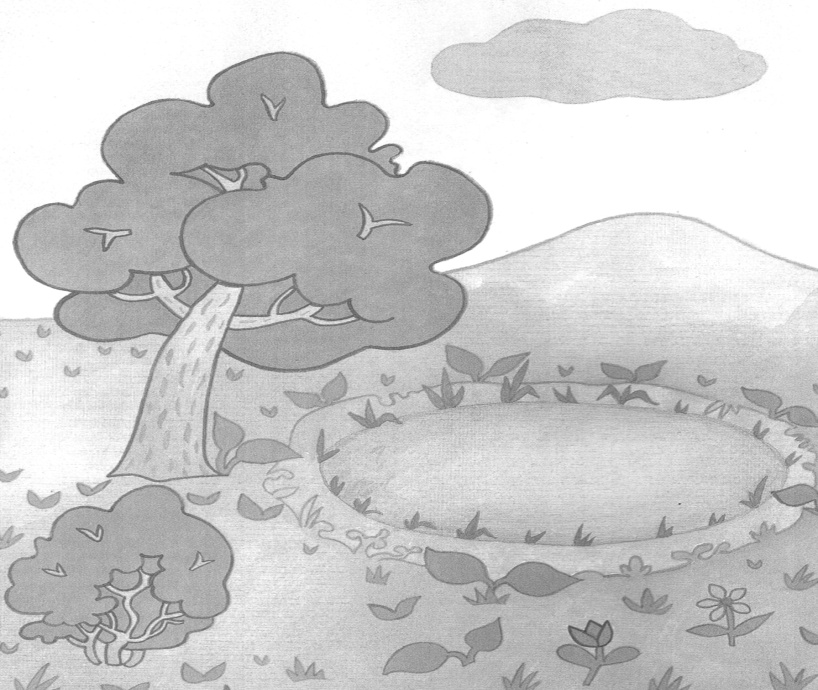 A felhő alatt egy madár repül.A tó közepén egy csónak úszik.A fa mellett van egy bokor.A két virág között van egy tulipán.A domb tetején áll egy gyerek.5 pont/2. Mit jelentenek a közlekedési táblák? Írd alájuk!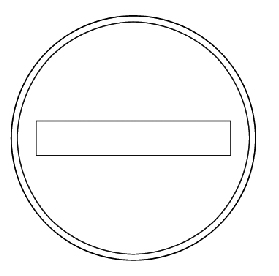 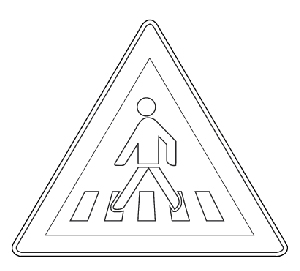 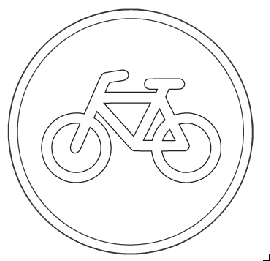 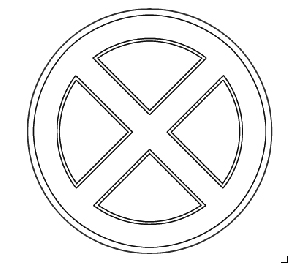 4 pont/3. Írd a hónapokhoz a megfelelő évszakot!4 pont/4. Írd be a telefonok fölé a megfelelő hívószámokat!      Mentők                                  Tűzoltók                                   Rendőrség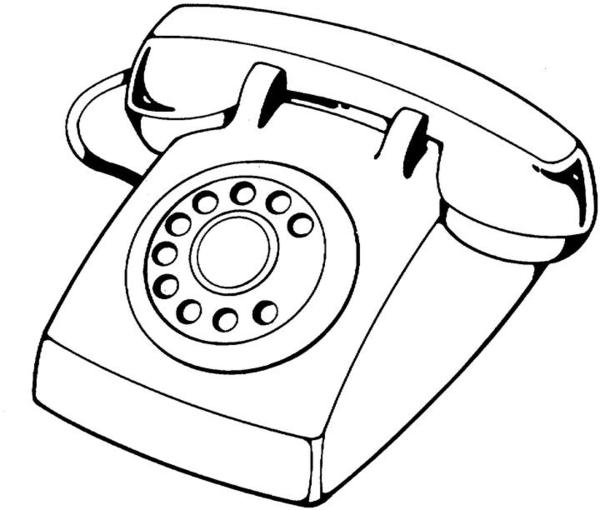 6 pont/5. Csoportosítsd az alábbi szavakat! Nevezd meg a csoportokat! Írd a számokat a megfelelő ládába!1. karalábé, 	   2. retek, 	3. körte,      4. sárgarépa,    5. uborka,     6. alma, 7. sárgabarack,      8. cseresznye,      9. hagyma,      10. szamóca,      11. meggy,  12. paradicsom,     13. paprika,       14. szilva,     15. ribizli,      16. karfiol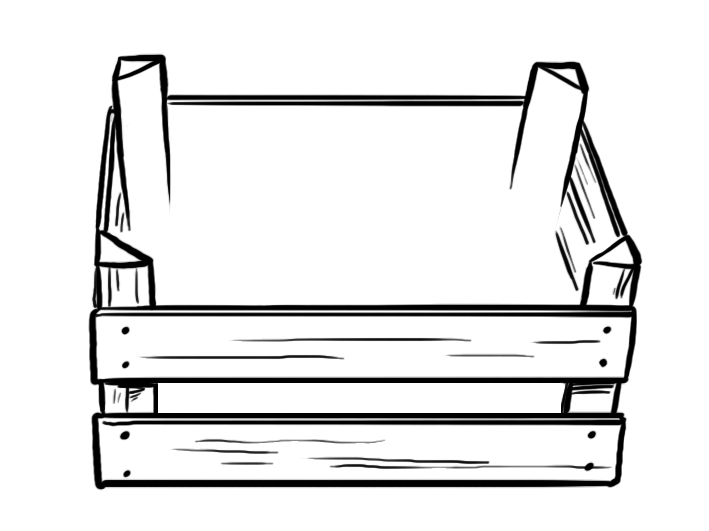 18 pont/6.  Mi nem való a madáretetőbe? Húzd át!napraforgó		 dió		 cukorka		szalonnabőrkealmaszeletek		madárkalács			köménymagleves 7 pont/7. Írd a tárgyak mellé, milyen anyagból készülhetnek! (Több anyagot is lehet írni egyhez!)8 pont/8. Jelöld az igaz és a hamis állításokat! (I–H betűkkel)6 pont/9. Nézd meg a virágokat! Felismered őket? Írd alájuk a nevüket!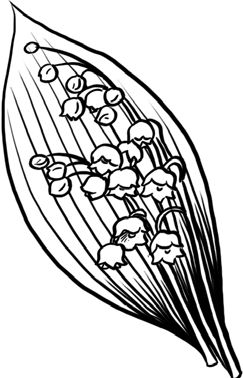 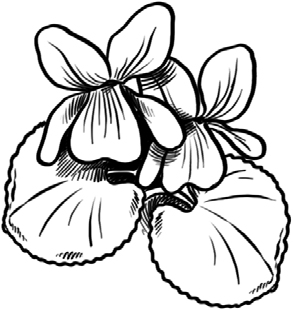 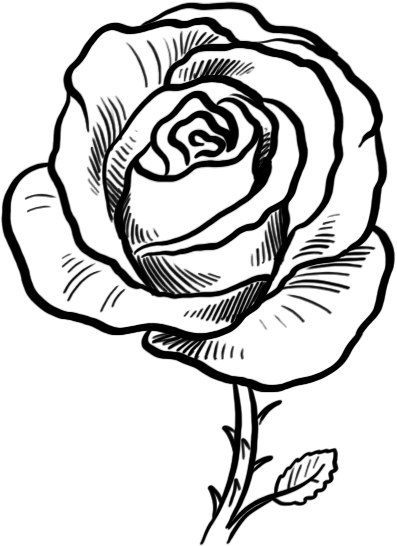 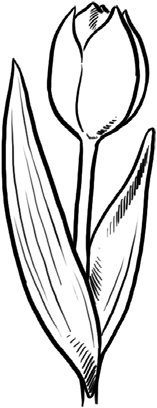 4 pont/10. A hóvirág melyik részére igazak az állítások?4 pont/11. Nézd meg az állatokat! Karikázd be kék színnel az emlősállatokat! Húzd alá hullámos zöld vonallal a madarakat! Színezd ki barna színnel a rovarokat!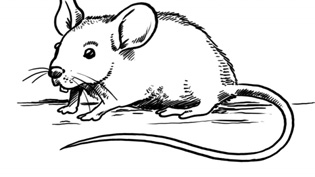 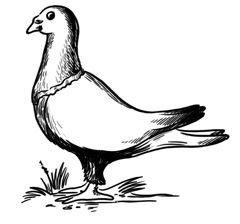 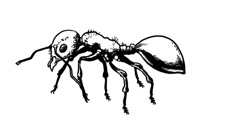 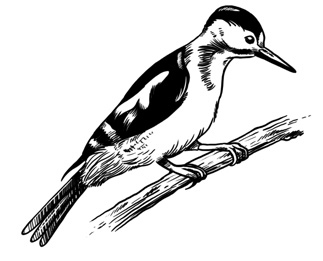 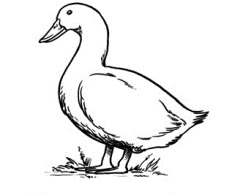 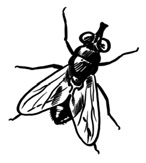 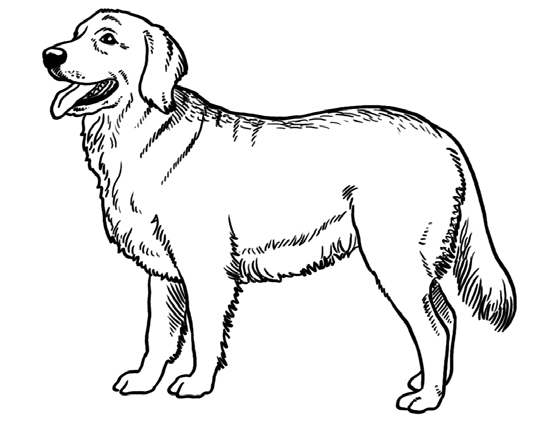 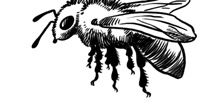 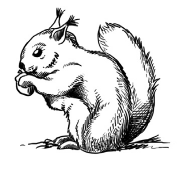 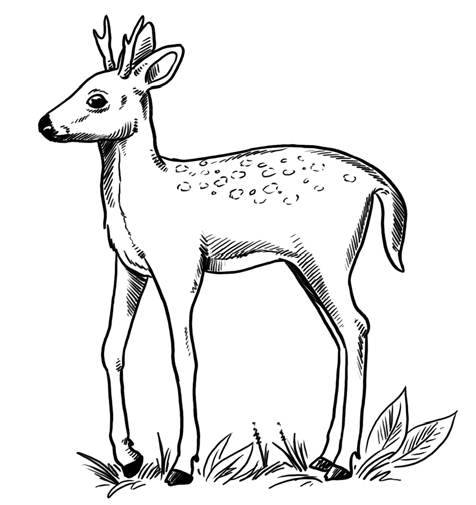 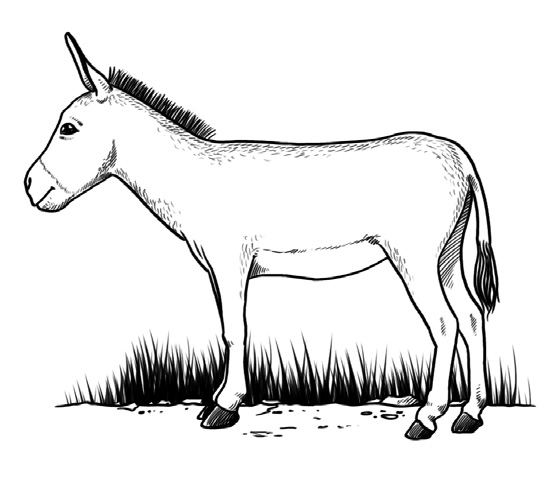 11 pont/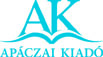 APÁCZAI KIADÓ KFT.SZIVÁRVÁNY HETED 7 HATÁRON9502 Celldömölk, Pf. 6Tel.: 95/525-018, fax: 95/525-027, e-mail: szivarvany@apaczai.hu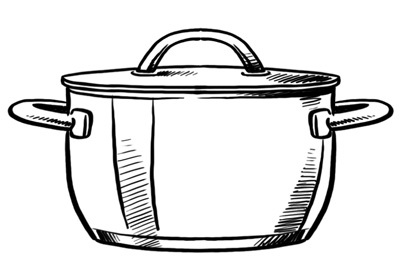 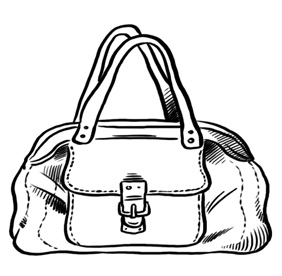 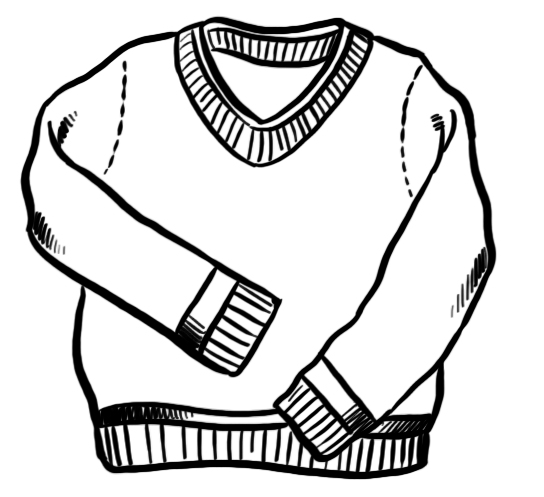 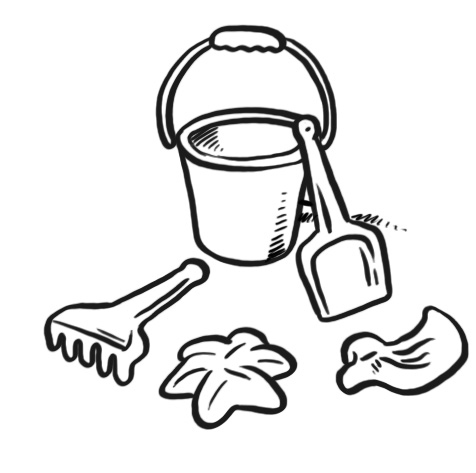 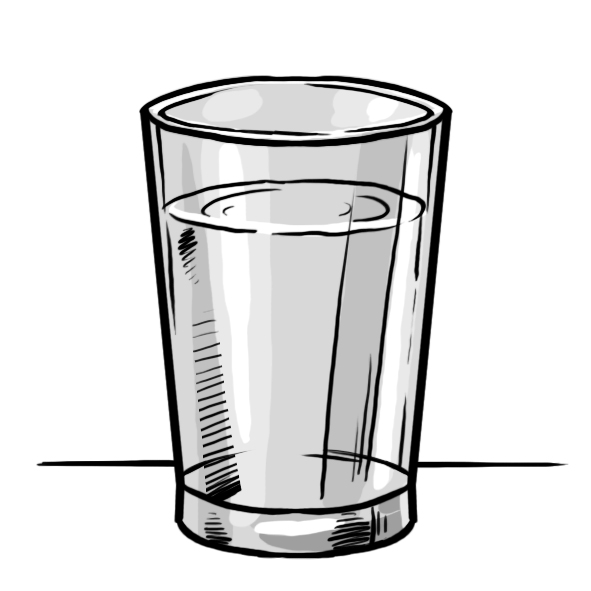 Minden nap fontos zuhanyozni.Naponta kétszer-háromszor mossunk fogat!Este nem szükséges fogat mosni.Naponta kétszer egészséges táplálkozni.Ha helyesen és változatosan táplálkozunk, kevésbé betegszünk meg.A rendszeres testmozgás, sport nem egészséges.Zöld, puha, nedvdús:Hat fehér szirma van: Rögzíti a növényt: Hosszú, lándzsa alakú: 